مركز ضمان جودة واعتماد مؤسسات التعليم العالي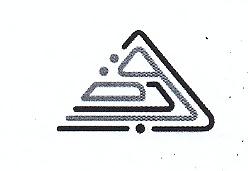 معلومات عامة:عدد الساعات الأسبوعيةأهداف المقرر:التعريف بعلم تحليل الخطاب ضمن العلوم الأدبية.دراسة النصوص ذات العلاقة بتحليل الخطاب (اللسانيات،والفلسفة).معرفة مصطلحات علم الخطاب ومناهجه.تطبيق تحليل الخطاب على النصوص الأدبية (الشعر، والسرد).مخرجات التعلم المستهدفة:المعرفة والفهم:المهارات الذهنية:ج-المهارات العملية والمهنية:د-المهارات العامة والمنقولة:محتوى المقرر:( الموضوع و ما يتطلبه من ساعات)طرق التعليم والتعلمالمحاضرات العلميةالكتب والدوريات العلمية في الأدب العربيالزيارات الميدانية للمكتبات (مكتبة الكلية، مكتبة أحمد زروق التراثية، مكتبة الشيخ إبراهيم المحجوب).تجميع الأبحاث والمعلومات من المكتبات الالكترونية (الانترنت).طرق التقييم:جدول التقييم:المراجع والدوريات:    يتبع المراجع والدوريات:الإمكانيات المطلوبة لتنفيذ المقرر:منسق الـمقــــــرر: الدكتور : مصطفى محمد أبوشعالة.  منسق البرنامج: الأستاذ الدكتور: محمد سالم عبد السلام الدرويش رئيس القســـــم: الدكتور: عبدالحكيم  محمد بادي . التـــــــــــــــــــــــــــــــــــــــــــــــاريـــــــــــخ: 05.15 . 2022م التوقيع والاعتماد                                                                                          د. عبدالحكيم محمد بادي                                                                                           رئيس قسم اللغة العربية وآدابهااســم البرنامج التعليميتحليل الخطاب، ( ن أ 103) القسم/ الشعبة التي تقدم البرنامج قسم اللغة العربية/الدراسات الأدبية/ تخصص: النقد والأدب الحديث. الأقسام العلمية ذات العلاقة بالبرنامجقسم اللغة العربية وآدابها.الساعات التدريسية للمقرر3 ساعات.اللغة المستخدمة في العملية التعليميةاللغة العربية.السنة الدراسية/ الفصل الدراسي2022/2023م.منسق المقــــررد. مصطفى محمد أبوشعالةتاريخ وجهة اعتماد المقرر15. 05. 2022م، جامعة مصراتة المحاضراتالمعاملالتدريبالمجموع030003أ-1تمكين الدارسمن معرفة ماهية علم تحليل الخطاب.أ-2استثمار المنجز اللساني والنقدي في تحليل الخطاب، ومعرفة دوره ضمن الفنون الأدبية. أ-3تمكن الدارس من معرفة مسار اللغة في حالة الاستعمال (النص الأدبي).أ_4تطبيق فن تحليل الخطاب على النصوص الأدبية المختلفة.ب-1اكتساب الدارس القدرة على تصنيف، ووضع الحدود بين مصطلحات تحليل الخطاب.ب-2دمج المعارف المختلفة واستثمارها في التعامل مع الخطاب الأدبي.ب_3تطبيق منطلقات وأسس تحليل الخطاب في النصوص الأدبية.ب-4تمكين الدارس من إنتاج بحوث فعلية؛ استنادًا على مهارات الربط بين الموضوعات.ج-1اكتسابالدارسلمهارة معرفة نظريات فن تحليل الخطاب.ج-2التمكن من تصنيف الخطابات المختلفة والقدرة على التعامل معها.ج-3تكوين مكتبة علمية في علم تحليل الخطاب، وطرق استخدامها، وذلك عن طريق تكوين فريق علمي موحد. ج-4التطبيق العملي لنظريات تحليل الخطاب.د-1ربط الدارس بالوسائط العلمية في موضوع تحليل الخطاب .د-2تكوين مكتبة الكترونية متخصصة تشمل قضايا تحليل الخطاب.د_3العمل ضمن جماعي موحد، وذلك من خلال توزيع الطلاب أثناء تنفيذ محاضرات المقرر.د-4تمكن الدارس من القدرة على اختيار موضوعات للبحث والدراسة بكل سهولة ويسر.المحاضرةعدد الساعاتمحاضرةمعملتمارينالخطاب (المفهوم والدلالة ).0301======المصطلحات المفاتيح لتحليل الخطاب.0301لسانيات الخطاب  (الأسلوبية، والتلفظ ، والتداولية)0602======تحليل الخطاب في المدرسة البنيوية .0301======التحليل السيميائي للخطاب الروائي (البنيات، الخطابية، التركيب، الدلالة)0602======تحليل الخطاب الشعري (استراتيجية التناص)0602======دينامية النص (تنظير وإنجاز)0602تحليل الخطاب القصصي0602الرواية والتراث السردي0301قراءة في معجم تحليل الخطاب  0301تطبيقات على تحليل الخطاب. .0301======4816ر.مطريقة التقييمتاريخ التقييمالنسبة المئويةملاحظات1الامتحان النصفي  15 . 11 . 2022م 15 %2أبحاث ورقات عمل 01 . 12 . 2022م 10  % 3امتحان شفوي 30 . 12 . 2022م 05  % 4مناقشات علمية  15 . 01 . 2023م 10  % 5الامتحان النهائي 01 . 02 . 2023م 60  %المجموعالمجموعالمجموع100%رقم التقييمأسلوب التقييمتواريخ الفصل الأول تواريخ الفصل الثاني التقييم الأولامتحان تحريري 15 . 11 . 2022م 15 . 04 . 2023م التقييم الثانيأبحاث وورقات علمية 01 . 12 . 2022م 01 . 05 . 2023م التقييم الثالثامتحان شفوي 30 . 12 . 2022م 30 . 05 . 2023م التقييم الرابعمناقشات علمية 15 . 01 . 2023م 15 . 06 . 2023م التقييم الخامسامتحان نهائي تحريري 01 . 02 . 2023م 01 . 07 . 2023م عنوان المراجعالناشرالنسخةالمؤلفمكان تواجدهاالمصطلحات  المفاتيح لتحليل الخطاب الدار العربية للعلوم  ناشرون ، منشورات الاختلاف  ======دومينيك مانغونوترجمة : محمد يحياتن  مكتبة الكلية والمواقع الالكترونيةمعجم تحليل الخطاب  مركز الوطني للترجمة ، تونس  ======باتريك شارودو– دومينيك منغنوترجمة: عبدالقادر المهيري ، وحمادي صمود  مكتبة الكلية والمواقع الالكترونيةعنوان المراجعالناشرالنسخةالمؤلفمكان تواجدهالسانيات الخطاب  ( الأسلوبية ، والتلفظ ، والتداولية ) دار الحوار للنشر والتوزيع   ======صابر الحباشة مكتبة الكلية والمواقع الالكترونيةالتحليل السيميائي للخطاب الروائي  ( البنيات، الخطابية، التركيب، الدلالة) شركة النشر والتوزيع ، المدارس ، جامعة ميتشيغلن  ======عبدالمجيد نوسي مكتبة الكلية والمواقع الالكترونيةتحليل الخطاب الشعري  ( استراتيجية التناص ) المركز الثقافي العربي ======محمد مفتاح مكتبة الكلية والمواقع الالكترونيةدينامية النص ( تنظير وإنجاز ) المركز الثقافي العربي ======محمد مفتاح مكتبة الكلية والمواقع الالكترونيةتحليل الخطاب القصصي تونس ======محمد الخبر مكتبة الكلية والمواقع الالكترونيةالرواية والتراث السرديالمركز الثقافي العربي ، الدار البيضاء  ======سعيد يقطين مكتبة الكلية والمواقع الالكترونيةر.مالإمكانيات المطلوبةملاحظات1قاعة دراسية مجهزة بجهاز عرض 2توصيل خط نـت بالقاعة الدراسية  3جهاز حاسوب متكامل مع الطابعة 4المنصة الالكترونية (في الحالات الطارئة)